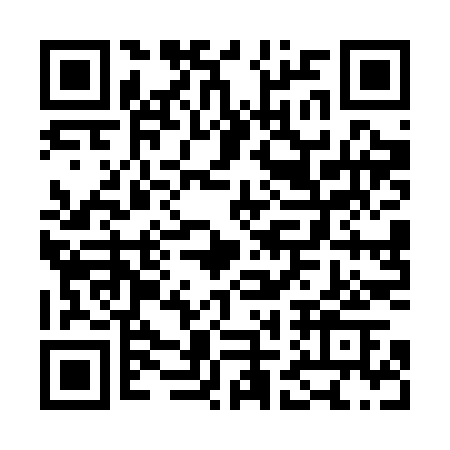 Prayer times for Bedrichovka, Czech RepublicWed 1 May 2024 - Fri 31 May 2024High Latitude Method: Angle Based RulePrayer Calculation Method: Muslim World LeagueAsar Calculation Method: HanafiPrayer times provided by https://www.salahtimes.comDateDayFajrSunriseDhuhrAsrMaghribIsha1Wed3:085:3312:576:038:2210:362Thu3:055:3112:576:048:2310:393Fri3:025:3012:576:058:2510:424Sat2:585:2812:576:068:2610:455Sun2:555:2612:576:078:2810:486Mon2:515:2412:576:088:3010:517Tue2:485:2312:576:098:3110:548Wed2:445:2112:566:108:3310:579Thu2:425:2012:566:118:3411:0010Fri2:415:1812:566:128:3611:0411Sat2:415:1612:566:138:3711:0412Sun2:405:1512:566:148:3911:0513Mon2:395:1312:566:158:4011:0614Tue2:395:1212:566:158:4211:0615Wed2:385:1012:566:168:4311:0716Thu2:385:0912:566:178:4411:0717Fri2:375:0812:566:188:4611:0818Sat2:375:0612:566:198:4711:0919Sun2:365:0512:576:208:4911:0920Mon2:365:0412:576:218:5011:1021Tue2:355:0312:576:218:5111:1122Wed2:355:0112:576:228:5311:1123Thu2:345:0012:576:238:5411:1224Fri2:344:5912:576:248:5511:1225Sat2:344:5812:576:248:5711:1326Sun2:334:5712:576:258:5811:1427Mon2:334:5612:576:268:5911:1428Tue2:334:5512:576:279:0011:1529Wed2:324:5412:576:279:0111:1530Thu2:324:5312:586:289:0211:1631Fri2:324:5212:586:299:0411:16